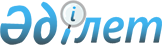 О внесении изменения в решение Осакаровского районного маслихата от 21 апреля 2021 года №59 "Об определении размера и перечня категорий получателей жилищных сертификатов"Решение Осакаровского районного маслихата Карагандинской области от 31 марта 2023 года № 2/16. Зарегистрировано Департаментом юстиции Карагандинской области 4 апреля 2023 года № 6370-09
      РЕШИЛ:
      1. Внести в решение Осакаровского районного маслихата "Об определении размера и перечня категорий получателей жилищных сертификатов" от 21 апреля 2021 года №59 (зарегистрировано в Реестре государственной регистрации нормативных правовых актов под №6325) следующее изменение:
      пункт 1 приложения 2 к указанному решению изложить в новой редакции:
      "1. Семьи, имеющие или воспитывающие детей с инвалидностью.".
      2. Настоящее решение вводится в действие по истечении десяти календарных дней после дня его первого официального опубликования.
					© 2012. РГП на ПХВ «Институт законодательства и правовой информации Республики Казахстан» Министерства юстиции Республики Казахстан
				
      Председатель районного маслихата

К. Саккулаков
